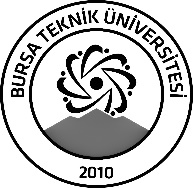 BURSA TEKNİK ÜNİVERSİTESİLİSANSÜSTÜ EĞİTİM ENSTİTÜSÜBURSA TEKNİK ÜNİVERSİTESİLİSANSÜSTÜ EĞİTİM ENSTİTÜSÜBURSA TEKNİK ÜNİVERSİTESİLİSANSÜSTÜ EĞİTİM ENSTİTÜSÜÖĞRENCİ BİLGİLERİÖĞRENCİ BİLGİLERİÖĞRENCİ BİLGİLERİÖĞRENCİ BİLGİLERİAdı- SoyadıAdı- SoyadıSelahattin Alper AkgülSelahattin Alper AkgülAnabilim DalıAnabilim DalıMakine MühendisliğiMakine MühendisliğiDanışmanıDanışmanıDr. Öğr. Üyesi ERDEM UZUNSOYDr. Öğr. Üyesi ERDEM UZUNSOYSEMİNER BİLGİLERİSEMİNER BİLGİLERİSEMİNER BİLGİLERİSEMİNER BİLGİLERİSeminer AdıSeminer AdıPnomatik Fren Sistemi Genel Kavramları ve TasarımıPnomatik Fren Sistemi Genel Kavramları ve TasarımıSeminer TarihiSeminer Tarihi  05/01/2024  05/01/2024Seminer Yeri Seminer Yeri Microsoft Teams MeetingSaat: 19:00Online Toplantı Bilgileri Online Toplantı Bilgileri Meeting ID: 371 740 025 638
Passcode: zFxzRuMeeting ID: 371 740 025 638
Passcode: zFxzRuAçıklamalar: Bu form doldurularak seminer tarihinden en az 3 gün önce enstitu@btu.edu.tr adresine e-mail ile gönderilecektir.Açıklamalar: Bu form doldurularak seminer tarihinden en az 3 gün önce enstitu@btu.edu.tr adresine e-mail ile gönderilecektir.Açıklamalar: Bu form doldurularak seminer tarihinden en az 3 gün önce enstitu@btu.edu.tr adresine e-mail ile gönderilecektir.Açıklamalar: Bu form doldurularak seminer tarihinden en az 3 gün önce enstitu@btu.edu.tr adresine e-mail ile gönderilecektir.